Country : Canada Committee : UNESCO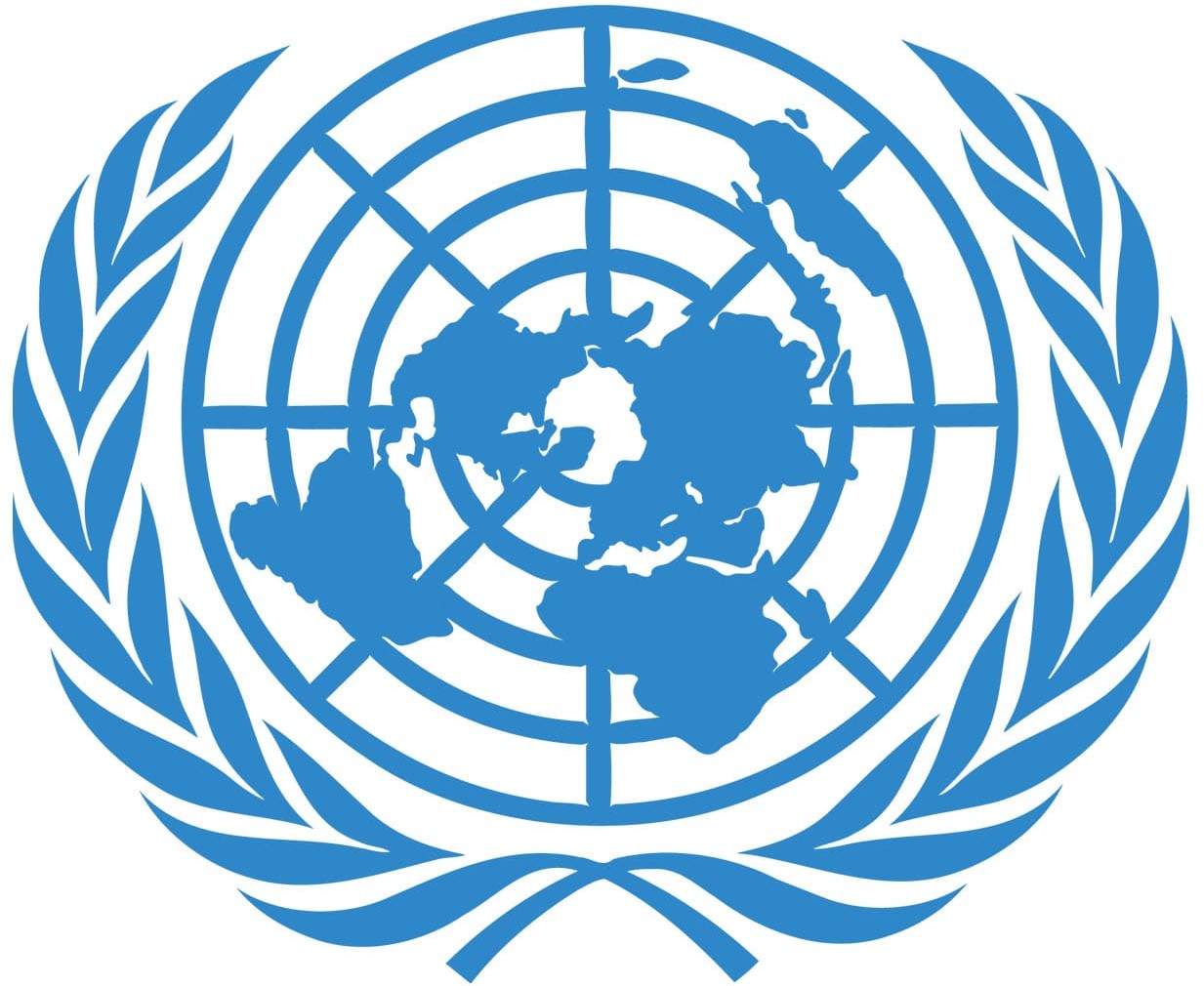 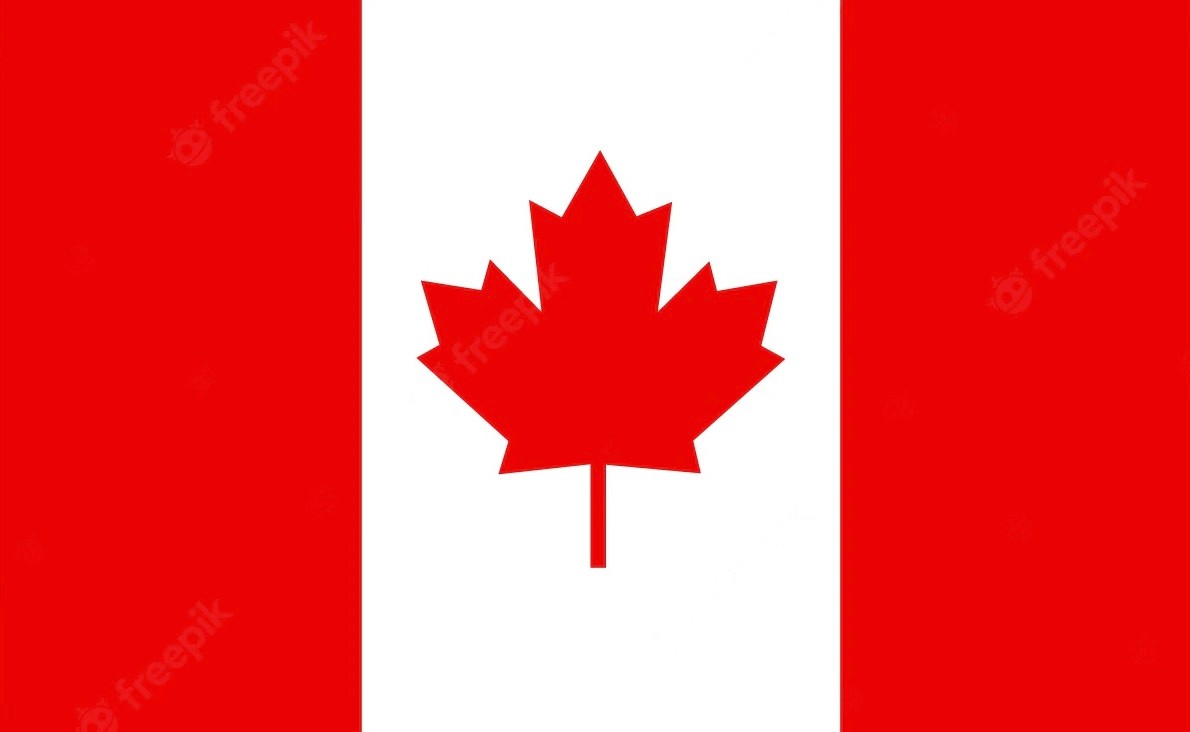 Agenda Item : Climate change education, training and public awareness Canada is a country located in North America and consists of fifteen states and three territories. It is the second largest country in the world in terms of area. It is also among the most developed countries of the world.  As a Canadian delegate, we can say that our country is affected greatly by climate change. It was observed that the carbon footprint rate caused by carbon emissions and air pollution in Canada, one of the industrialized countries, are above the normal rate. This issue is handled meticulously at the environmental and nature development meetings held regularly in Canada, and the implementation of the projects to be applied with the ever-evolving technology is facilitated and the effectiveness of the projects on climate change is increased.  It is very essential for us to be able to find a solution to this problem. The state spares no   expense and undertakes various projects to minimize carbon emissions. A portion of the state treasury is reserved for families and communities affected by climate change. A healthy and clean society is very crucial to us. For this reason, as the Canadian delegate, we are trying to   develop new projects to minimize climate change and we are subject to all kinds of investments in this regard. For example, we have signed a vehicle project that will minimize this rate for machines or devices that emit carbon. These tools are currently used in most regions and states of our country.